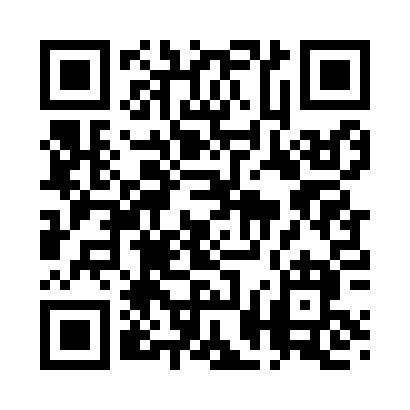 Prayer times for Wattersonville, Pennsylvania, USAMon 1 Jul 2024 - Wed 31 Jul 2024High Latitude Method: Angle Based RulePrayer Calculation Method: Islamic Society of North AmericaAsar Calculation Method: ShafiPrayer times provided by https://www.salahtimes.comDateDayFajrSunriseDhuhrAsrMaghribIsha1Mon4:105:501:225:238:5410:342Tue4:115:511:225:238:5410:333Wed4:125:511:235:238:5410:334Thu4:135:521:235:238:5310:325Fri4:145:521:235:238:5310:326Sat4:145:531:235:238:5310:317Sun4:155:541:235:238:5310:318Mon4:165:541:235:238:5210:309Tue4:175:551:245:238:5210:2910Wed4:185:561:245:238:5110:2911Thu4:195:571:245:238:5110:2812Fri4:205:571:245:238:5010:2713Sat4:215:581:245:238:5010:2614Sun4:235:591:245:238:4910:2515Mon4:246:001:245:238:4910:2416Tue4:256:001:245:238:4810:2317Wed4:266:011:245:238:4710:2218Thu4:276:021:255:238:4710:2119Fri4:286:031:255:238:4610:2020Sat4:306:041:255:238:4510:1921Sun4:316:051:255:228:4410:1822Mon4:326:061:255:228:4310:1723Tue4:346:061:255:228:4310:1524Wed4:356:071:255:228:4210:1425Thu4:366:081:255:228:4110:1326Fri4:376:091:255:218:4010:1127Sat4:396:101:255:218:3910:1028Sun4:406:111:255:218:3810:0929Mon4:416:121:255:208:3710:0730Tue4:436:131:255:208:3610:0631Wed4:446:141:255:208:3510:04